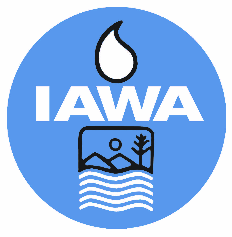 CANCELLATIONS MUST BE RECEIVED IN WRITING BY THE IAWA OFFICE NO LATER THAN May 8, 2023 BEFORE 4 PM TO RECEIVE A REFUND.	 Please make check payable to IAWA and email or mail with registration form to:IAWAATTN:  Penny Williams241 North 5th StreetSpringfield, IL 62701217/523-1814			Fax:   217/544-0086Williams.penny@comcast.net		or 	dobbins.robin@comcast.netAgency:Billing Address:Phone Number:Name (s)$60/$70 Late Registration	Check Enclosed	Bill Me	Pay by Credit Card via Paypal (Do not provide cc# on form)Email address to send Paypal Invoice     